Insira o título (máximo - Times New Roman 14) Cleydson B. R. Santos1, Luciane B. Silva2, Vitor H. S. Sanches1,3 (Times New Roman 10) Cleydson Breno Rodrigues dos Santos (Errado)1Laboratório de Modelagem e Química Computacional, Universidade Federal do Amapá, 68903-419, Macapá -AP 2Programa de Pós-Graduação em Química Medicinal e Modelagem Molecular, Instituto de Ciências da Saúde, Universidade Federal do Pará, 66075-110, Belém-PA3 Programa de Pós-Graduação em Biodiversidade e Biotecnologia - Rede BIONORTE Polo Amapá, Universidade Federal do Amapá, 68903-419, Macapá -AP(Times New Roman 9)* E-mail correspondente do autor principal (Times New Roman 9)Palavras-chave: digite até 5 palavras-chave (Times New Roman 9)IntroduçãoInsira o seu texto aqui (Times New Roman 10)As espécies do gênero Copaifera L. pertencem à família Legumimosae Juss., subfamília Caesalpinioidea Kunth e tem como característica principal a presença de estruturas secretoras internas responsáveis pela sintetização do óleo resina, este óleo possui grande atividade biológica.[1]Materiais e MétodosInsira o seu texto aqui (Times New Roman 10)Resultados e Discussão Insira o seu texto aqui (Times New Roman 10)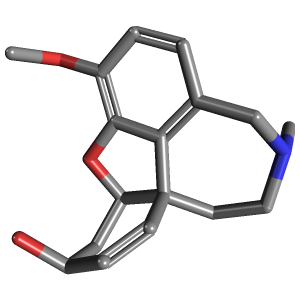 Figura 1. Insira a legenda aqui (Times New Roman 9) Ex: Estrutura da Galantamina em 3DTabela 1. Insira a legenda aqui (Times New Roman 9)* Inserir aqui as notas, se necessário. (Times New Roman 8)ConclusõesInsira o seu texto aqui (Times New Roman 10)AgradecimentosInsira o seu texto ou imagem dos logos das instituições parceiras ou financiadora da pesquisa - opcional (Times New Roman 10)Referências  Curtis, M. D.; Shiu, K.; Butler, W. M. e Huffmann, J. C. J. Am. Chem. Soc. 1986, 108, 3335. (Times New Roman 8)